CORPORACIÓN EDUCACIONAL  A&GColegio El Prado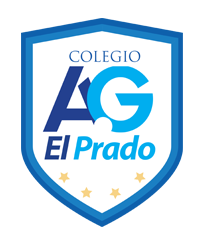 Cooperativa nº 7029 – PudahuelTeléfonos: 227499500  -   227476072www.colegioelprado.cldireccioncolegioelprado@gmail.comRBD: 24790-1  Profesor(a): Karen Lara Agurto CURSO: 2° Medio GUIA N° 1ITEM I.COMPLETE EL RECUADRO. Mirando el dibujo del SNC (encéfalo y médula), complete el recuadro. Cada número indica una estructura, por lo que además deberá señalar una función y descripción para cada una de las partes. 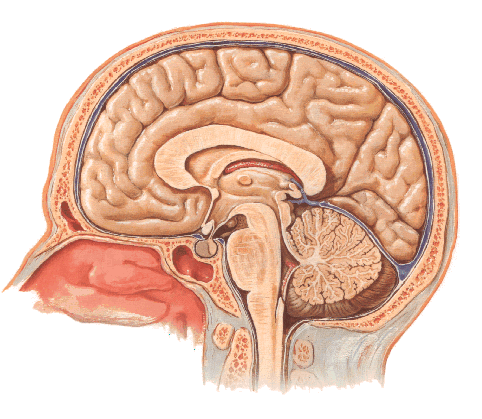 ESTRUCTURA.FUNCIÓN.DESCRIPCIÓN cerebrocráneoprotuberanciacerebeloBulbo raquideoTálamoHipotálamo Médula espinal 